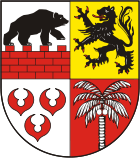 Beiblatt zum Abfallwirtschaftskonzept für den Landkreis Anhalt-Bitterfeld vom 28. Februar 2018  Betrifft die Entsorgung der Restabfallmengen aus dem Entsorgungsgebiet Altkreis Köthen nach dem Stichtag 31. Mai 2018 (vgl. Kapitel 9 und Kapitel 10.7) Die Ausschreibung und das Vergabeverfahren für die Übernahme und Entsorgung von Restabfällen aus dem Altkreis Köthen wurden abgeschlossen. Die Entsorgungsdienstleistung wurde an das MHKW Magdeburg-Rothensee vergeben. Die Vertragslaufzeit endet am 31. Mai 2025.Stand 31. Juli 2018